ТУРИСТИЧЕСКИЙ ПАСПОРТ ГОРОДА НОВОЧЕБОКСАРСКА ЧУВАШСКОЙ РЕСПУБЛИКИГород Новочебоксарск Чувашской РеспубликиСимволика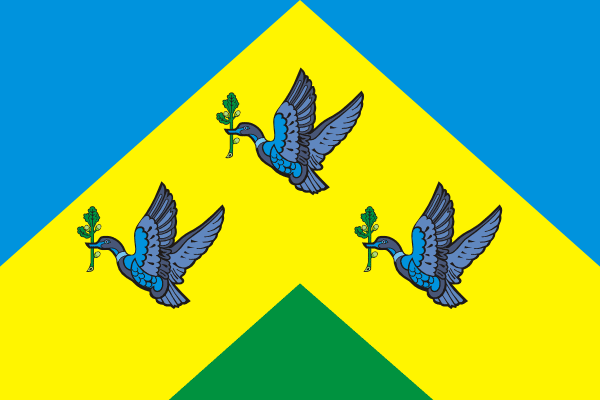 Геральдическое описание Флага: «Прямоугольное полотнище жёлтого цвета с отношением высоты к длине 2:3. К верхним углам прилегают два поля синего цвета в форме прямоугольных треугольников, катетами которых являются стороны полотнища (длина катетов: по верхней грани полотнища — 1/2 длины полотнища, по боковым граням полотнища — 2/3 высоты полотнища). К нижней грани полотнища прилегает поле зелёного цвета в форме равнобедренного треугольника, основанием которого является нижняя грань полотнища, стороны параллельны гипотенузам полей синего цвета, вершина располагается на вертикальной оси полотнища, а высота составляет 1/3 высоты полотнища. На жёлтой части полотнища — три лазоревых летящих к древу утки, держащих в клювах зеленые дубовые ветви: одна в центре и две ниже неё, приближенные к нижним углам полотнища».Месторасположение и история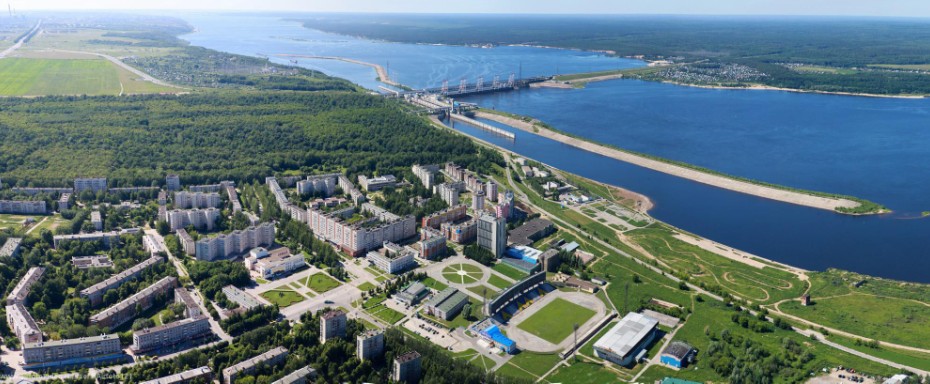 Земля, занимаемая Новочебоксарском, имеет древнюю историю. В этом районе археологи обнаружили две стоянки древних людей, относящихся к эпохе каменного века — мезолиту (13,5 тыс. лет до н. э.) и неолиту (4-3 тыс. лет до н. э.). Первая стоянка расположена вдоль левого берега р. Цивиль — бывшее с. Яндашево (ныне в черте города), вторая — выше устья р. Цивиль на берегу Волги (д. Иваново).Курганы бронзового века имеются при селениях Юраково, Банново (ныне в черте Новочебоксарска). Селище бронзового века было у с. Яндашево.По археологическим данным, по р. Большой Цивиль чувашские селения стали появляться ещё с X в. — времени образования Волжской Булгарии. В XIII—XIV вв. шло сплошное заселение бассейна Большого и Малого Цивилей булгаро-чувашами.Новочебоксарск начали возводить в 1960 году в связи со строительством химического комбината. Разрастаясь, он вбирал в себя окрестные деревни — Банново, Ельниково,Яндашево, Анаткасы, Цыганкасы, Иваново, Чедино, Юраково и др. Днем рождения города принято считать 18 ноября 1960 года. 27 декабря 1971 года Президиум Верховного Совета РСФСР издал Указ «Об отнесении города Новочебоксарска Чувашской АССР к категории городов республиканского (ЧАССР) подчинения)». 27 сентября 1965 г. на основании Указа Президиума Верховного Совета РСФСР Новочебоксарск получил статус города.Город строился и расширялся очень быстрыми темпами. Уже в 1978 году состоялся митинг, посвящённый вводу первого миллиона квадратных метров жилья, ещё через пять лет, 29 октября 1983 года, родился стотысячный житель.КлиматКлимат города умеренно-континентальный со всеми присущими ему особенностями: умеренно-жарким летом и холодной зимой с неустойчивой погодой, с частыми осадками в виде дождей и снега, туманами и солнечными днями. Летом температура в среднем достигает 25-35 градусов, зимой — 20 −25 градусов. С каждым годом зима становится мягче, тепло в основном несут южные и юго-западные ветры, дожди и холода — северные и северо-западные циклоны.Водные ресурсыОсновная река — Волга с притоками (Цивиль и Кукшум).Природные богатства        Рельеф Новочебоксарска представляет собой волнистую, местами, всхолмлённую равнину, расчленённую долинами рек Кукшум, ручьями и многочисленными оврагами. В районе города развиты экзогенные геологические процессы: оврагообразование, оползневые процессы, заболачивание, затопление пониженных участков.        Город входит в лесостепную и лесную природные зоны. Несмотря на то, что город в основном имеет промышленную специализацию, в нём имеется парк, скверы и большое и зелёных насаждений.         В парке «Ельниковская роща»  преобладают естественные дубравы. Основные лесообразующие породы - дуб черешчатый, осина, сосна обыкновенная, липа мелколистная, клен остролистный. Всего в естественных фитоценозах парка произрастает 30 видов деревьев и кустарников и более 600 видов травянистых растений. В травянистом покрове встречаются сныть обыкновенная, хохлатки, вероника дубравная, ветреница лесная, медуница неясная, лютик, мятлик луговой и др.      Территория парка служит пристанищем для зверей и птиц. Постоянными обитателями являются белка, хорек, грызуны из птиц – совы, дрозды, сороки, снегири, вороны, малый и большой дятлы, чирки. В весенне-летний период видовой состав увеличивается, прилетают зяблики, овсянки, скворцы, соловьи, мухоловки, коростели, перепела, бекасы. Это ухоженный парк с чистыми и аккуратными тропинками и дорожками. Для любителей просто погулять и подышать воздухом на природеКультурно-исторический туризмТЕАТРЫМим-театр «Дождь»Его актеры показывают постановки без слов, в качестве мимов.  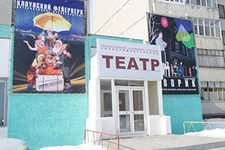 В репертуаре экспериментального  театра большую часть занимают спектакли для маленьких зрителей. Это «Бабочка», «Клоунский фейерверк», «Сказки-рассказки», «Клоун и бабочка» и т.д. Есть постановки для школьников – от младшего возраста до подростков. Есть в репертуаре и спектакли для лиц старше 18 лет. Адрес: г. Новочебоксарск, Солнечная, 3Телефон: (8352) 77-12-17МУЗЕИМузей краеведения и истории города Новочебоксарска Основан в 2008 году. Молодому развивающемуся городу с уже сложившейся богатой историей есть что рассказать и показать в экспозициях нового музея. Краеведческие, художественные и пр. экспозиции, связанные с историей города и окрестностей. Но в музее можно не просто полюбоваться красотой мира искусства, но и послушать на эту тему лекции или, же узнать гораздо больше о городе.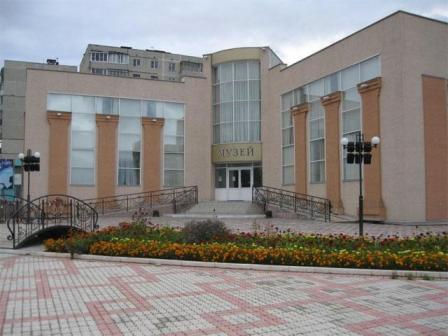 Рядом с музеем находится потрясающий мостик. На нем молодожены вешают замки. Существует поверье, что если, переходя через мост, загадать желание, то оно сбудется.Адрес: г. Новочебоксарск, ул. Винокурова 42А,Телефон. (8352) 74-02-40Режим работы: понедельник-суббота - 10-18, воскресенье - 10-16, понедельник - выходнойХудожественный музейОткрыт 18 марта 1983 года на базе Чувашской государственной галереи. Организует выставки картин, активно ведется лекционная работа. Регулярно экспонируются произведения художников Новочебоксарска, Чувашии, устраивает многочисленные и разнообразные по тематике выставки. В 1996 году обрел самостоятельность и статус музея. В его залах хранятся более 650 картин, русских живописцев. Остальные около двухсот единиц предметов искусства – это скульптуры, рукоделие, графика и народное рукоделие.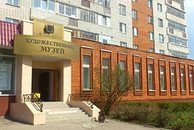 Адрес: г. Новочебоксарск, бульвар Гидростроителей, 4Телефон: (8352) 73-00-57Режим работы: понедельник-суббота - 10-18, воскресенье - 10-16, понедельник - выходнойМузей Боевой Славы жителей города Новочебоксарска «Память»Музей действует при МБОУ ДОД «Центр развития творчества детей и юношества» имени Анатолия Ивановича Андрианова.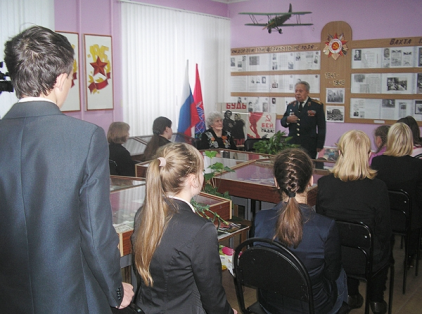 В 2002 году состоялось открытие музея. Его основателями и идейными вдохновителями стали педагоги-организаторы клуба: капитан в отставке Синчихин В. А., майор запаса Лапшов А. В., руководитель героико-патриотического объединения «Память» Лапшова Г. В.Адрес: город Новочебоксарск, улица Советская, дом 41Телефон: (8352)73-11-22Музей химиков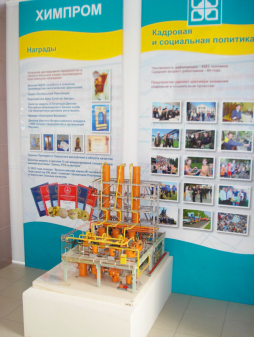 Музей расположен в помещении ПАО «Химпром». Экспозиция посвящена истории химической промышленности, истории строительства Химпрома. В документах, фотоснимках и экспонатах представлена вся история развития «Химпрома», начиная с первого вбитого колышка.Адрес: г. Новочебоксарск, ул. Промышленная,101Телефон: (8352) 73-59-21Музей гидроэнергетикиЗнакомит посетителей с историей и перспективами развития гидроэнергетики, состоянием гидроресурсов земли, историей строительства и оборудованием Чебоксарской ГЭС.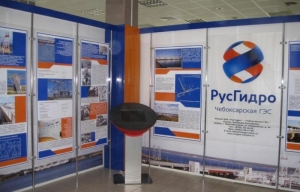 Экспозиция музея размещена в холле и двух выставочных залах, где собрана общая информация о гидроэнергетике, рассказывается о ее значении для России и мировой экономики. Здесь же можно узнать о выдающихся личностях Чебоксарской ГЭС.Посещение – только по разрешению.Адрес: г. Новочебоксарск, ул. Набережная, 34 ,Телефон: (8352) 30-17-60 (указаны координаты КПП на въезде)ПАМЯТНИКИПамятник первому председателю местного Совета Ивану Семенову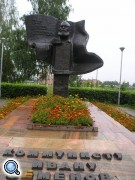 Активный борец за установление советской власти в Чувашии. Первый председатель исполкома Алымкасинского волостного совета крестьянских депутатов. Убит контрреволюционерами. Родился в деревне Ельниково. Памятник выполнен в бронзе, барельеф героя на фоне знамени с надписью «Вся власть советамъ» (скульптор А. Брындин, архитектор Б. Шимарев). Одна из улиц в Ельниковском микрорайоне носит его имя.Адрес: г. Новочебоксарск, Соборная площадьПамятник воинам, павшим в Великой Отечественной войне9 мая 1985 года на бульваре Гидростроителей открылась архитектурно – скульптурная композиция, памяти павшим в Великой Отечественной войне (1985, архитектор Б. Шимарев). На гранитном постаменте отчеканен барельеф солдата – победителя, который держит над головой автомат. На памятнике выгравированы слова «Памяти павших будьте достойны», «1941 - 1945» Перед памятником расположен огонь памяти. В землю заложена капсула, свидетельствующая о том, что из деревень, позже вошедших в черту города, ушли на фронт свыше тысячи человек, 765 из них погибли. 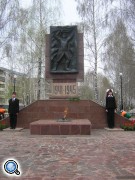 Адрес: г. Новочебоксарск, Бульвар ГидростроителейМонумент жертвам Чернобыльской АЭС и других техногенных катастрофВ честь 463 новочебоксарцев, участвовавших в ликвидации аварии, в 2003 году состоялось открытие монумента. На гранитном постаменте «горит огонь», в огне плавится капля крови, пронзенная тремя лучами радиации (альфа, бета, гамма). Но от огня никому не жарко, сердце леденеет, думая о жертвах этой катастрофы. Материал — кованая медь. Скульптор – М. Виноградов. «Всем бессмертие. Человечеству – жизнь. Ликвидаторам радиационных катастроф» (из надписи на гранитной плите).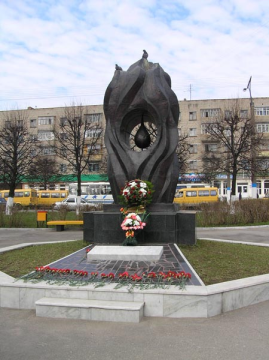 Адрес: г. Новочебоксарск, сквер Терешковой В.Декоративно-монументальная композиция в честь основания города НовочебоксарскаСооружение установлено в 2003 году (скульптор П. Пупин, конструктор В. Троицкий)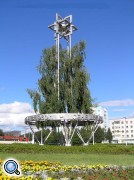 Композиция выполнена из нержавеющей стали. По окружности кольца надпись на чувашском и русском языках: «Город Новочебоксарск основан в 1960 году». Шпиль композиции венчает светящаяся в ночи модель атома, символизирующая градообразующее предприятие ОАО «Химпром» и основу всего мира. Адрес: г. Новочебоксарск, пересечение улиц Советской и ВинокуроваПамятник воинам, принимавшим участие в локальных войнах и военных конфликтах  Бронзовый солдат с автоматом в руке на фоне двух симметричных мраморных обелисков с именами героев города (2006, скульптор П. Пупин).  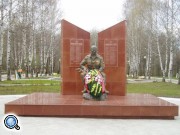 Каждое время рождает своих героев. Но ратный подвиг во все времена стоял на высоком нравственном пьедестале, венчая собой лучшие качества человека-гражданина, патриота, интернационалиста.Адрес: г. Новочебоксарск, бульвар ГидростроителейСКВЕРЫ, ПАРКИЕльниковская рощаЯвляется  особо охраняемой природной территории (ООПТ) местного значения. Территория парка разделена на 3 зоны: 1-я зона – активного отдыха(53га.); 2-я зона – тихого отдыха (75 га); 3-я зона – аттракционы (10 га). Вся территория парка связана развитой асфальтной дорожно - тропиночной сетью. Зона активного отдыха, в ночное время подсвечивается фонарями уличного освещения. Также на территории парка действует аттракцион верховой езды на лошадях и пони,  контактный зоопарк, экологические тропы. 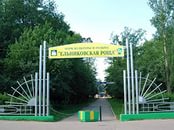 Адрес: г. Новочебоксарск, ул. Советская, 46.Сайт: elnikovskaya.ruОбъекты религиозного и паломнического туризмаСобор Святого равноапостольного  князя ВладимираХрам по проекту архитектора А.Б. Орешникова возведён в 1994 году на территории бывшей деревни Ельниково и освящён в честь Святого князя Владимира, позже получил статус собора.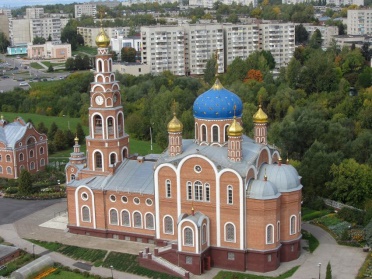 Адрес: 429950, Чувашская Республика, г. Новочебоксарск, ул. Винокурова, 53 Телефон: (8352) 73-09-20, 73-76-08, 73-89-24E-mail: sobor-vladimira@yandex.ruОфициальный сайт: sobor-vladimira.prihod.ru Храм  Николая ЧудотворцаС 2007 года в Новочебоксарске, на перекрестке улиц Винокурова и В. Интернационалистов, силами прихожан и предприятий, организаций города ведется строительство Прихода православной церкви Святителя Николая Чудотворца. История этой церкви восходит к 1792 году — именно тогда она была построена в Яндашеве. Спустя почти полтора века ее закрыли, а в 1968-м село вошло в состав города химиков.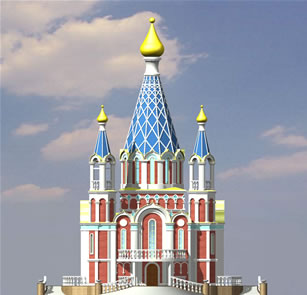 Адрес: ул. Воинов-Интернационалистов, 12, НовочебоксарскE-mail: n-chudotvorec.cerkov@mail.ruСайт: n-chudotvorec.narod.ruПриход Блаженной Ксении г. НовочебоксарскПо благословению  Главы Чувашской митрополии, митрополита Чебоксарского и Чувашского Варнавы, в мае 2016 года в микрорайоне Иваново г. Новочебоксарск было начато строительство храма в честь  блаженной Ксении Петербургской.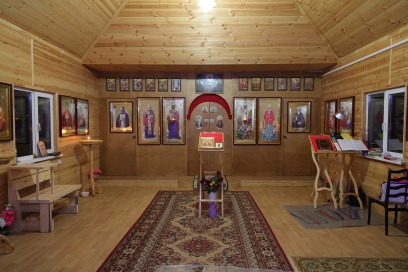 Адрес: 429951 Чувашская Республика - Чувашия, г. Новочебоксарск, б-р Гидростроителей, д.4
Соборная мечеть  НовочебоксарскаОдноэтажная мечеть с минаретом высотой 22 метра. Местная религиозная организация -  Мусульманский приход №37 имени Шамбазова Айнетдина Шарафутдиновича Города Новочебоксарск Чувашской Республики при централизованной религиозной организации Духовное управление мусульман Чувашской Республики.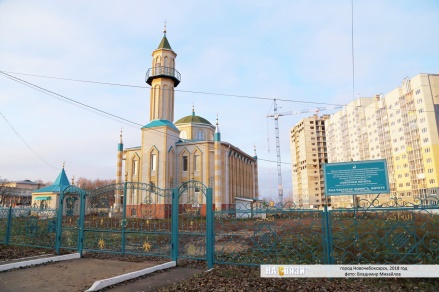 Адрес: Силикатная ул., 46, корп. 1, Новочебоксарск  Телефон: +7 (927) 9936660                    Сайт: cheb.ru/hram/mechetnovchik.htmlЛечебно-оздоровительный туризмСанаторий «Надежда»Многопрофильная здравница, Санаторий «Надежда» - один из лучших санаториев Поволжья. Расположен санаторий на берегу р. Волга, в 10 км от столицы Чувашской Республики (Чувашии) – г. Чебоксары, одного из самых красивых городов России. Санаторий построен в 1988 году. На территории в 6 га, окружённой по периметру зелёными елями, уютно расположились небольшие сосновые и каштановые рощицы, подрастают кедровые и лиственные посадки, обильно плодоносит яблоневый сад. Оборудованы терренкурные дорожки протяжённостью от 0,5 до 3км, со спуском на берег реки Волга к «Роднику Любви».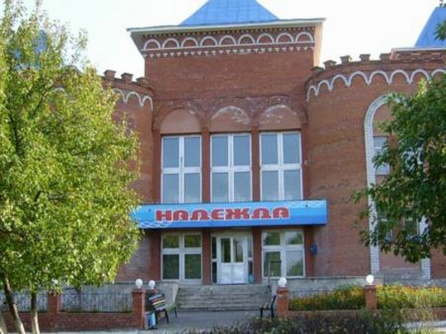 Адрес: 429951, Чувашская Республика, г. Новочебоксарск, ул. Набережная, д.46Телефон:  (8352) 77- 04- 04E-mail: nadezhda_n@cbx.ruОфициальный сайт: http://nadegda.ru Санаторий «Салампи»Санаторий «Салампи» расположен на живописном правом берегу р. Волга, в 3 км от г. Новочебоксарск. Смешанный лес, чистый воздух, прекрасный волжский пейзаж, уютное расположение санатория делают оздоровление и отдых незабываемым.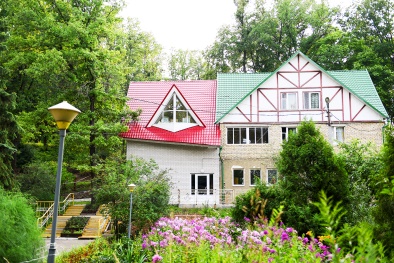 Адрес: 429951, Чувашская Республика, г. Новочебоксарск, ул. Набережная, 40Телефон:  (8352) 48-40-81, 73-73-43, 21-11-78, 73-73-18E-mail: esalampi@mail.ruОфициальный сайт: www.salampi.ruПраздники и событийные мероприятияТуристические маршрутыТранспорт         Через город проходят грузовая железная дорога Новочебоксарск — Чебоксары-2, дорога федерального значения  «Вятка», а также судоходный путь по реке Волга. В промзоне размещаются ст. Промышленная и ст. Пассажирская, к которым примыкают подъездные железнодорожные пути предприятий города. Основными транспортными учреждениями города являются:центральная автостанция,речной вокзал,железнодорожная грузовая станция,ООО «Коммерческие маршрутные перевозки»Новочебоксарское муниципальное унитарное предприятие троллейбусного транспорта.Наука. Образование            Сегодня в Новочебоксарске сложилась эффективная модель системы образовательных учреждений, способных организовать качественное обучение и воспитание на уровне самых современных требований. Работает 27 муниципальных детских садов и ещё 2 дошкольных учреждения входят в состав школ. Дополнительное образование представлено Центром творчества, спортивными школами, школами искусств, художественной и музыкальными школами.            В городе функционируют 19 общеобразовательных учреждений:1 гимназия; 1 лицей; 4 школы с углублённым изучением предметов; 11 общеобразовательных школ; 1 вечерняя школа; 1 спец (коррекционная) школа. Среднее профессиональное образованиеФГОУ СПО «Новочебоксарский химико-механический техникум»Новочебоксарский Политехнический Техникум;Училище олимпийского резерваАНО «Академия технологии и управления»В общей сложности подготовка идёт более чем по 40 специальностям, ежегодно проводится конкурс профессионального мастерства среди молодых рабочих и учащихся образовательных учреждений.Объекты промышленности           Ведущим градообразующим предприятием является ПАО «Химпром». Вот уже почти два десятилетия действует построенная на Волге, рядом с городом, Чебоксарская ГЭС, вырабатывающая электроэнергию для республики и соседних регионов. Промышленный потенциал Новочебоксарска включает в себя 219 предприятий всех форм собственности, в том числе основных — 18. Город имеет хорошо развитый строительный комплекс, позволивший в своё время возвести не только «Химпром» и Чебоксарскую ГЭС, но и современные жилые районы с развитой социальной инфраструктурой.        Основные предприятия: ПАО «Химпром», ООО «Хевел», ООО «Чебоксарский трубный завод», ОАО «Перкарбонат», ЗАО «ДюПон Химпром», ЗАО «СВ-Сервис», ЗАО НПП «Спектр», ООО «Швейная фабрика «Пике», ЗАО «Элита», ЗАО «Статус-плюс», ОАО «ИСК», Асфальтобетонный завод ОАО «Дорисс», ОАО Фирма «Шевле», ОАО «Стройдеталь», ОАО «НЗСМ», ОАО «Железобетон», ТЭЦ-3, МУП Новочебоксарские теплосети, Филиал ПАО «РусГидро – Чебоксарская ГЭС».Гостиницы, пансионаты, хостелы, турбазыТуристические компанииОбъекты культуры Муниципальное бюджетное учреждение «Библиотека» города Новочебоксарска Чувашской Республики;Муниципальное бюджетное учреждение «Историко-художественный музейный комплекс» города Новочебоксарска Чувашской Республики;Автономное учреждение «Дворец культуры «Химик» города Новочебоксарска Чувашской Республики;Муниципальное бюджетное образовательное учреждение дополнительного образования детей «Детская школа искусств» города Новочебоксарска Чувашской Республики;Муниципальное бюджетное образовательное учреждение дополнительного образования детей «Детская музыкальная школа» города Новочебоксарска Чувашской Республики;Муниципальное бюджетное образовательное учреждение дополнительного образования детей «Детская художественная школа» города Новочебоксарска Чувашской Республики.Народные промыслыИзвестные творческие и народные коллективынародный ансамбль танца «Узоры» (балетмейстер А.Е. Мужикова, репетитор А.В. Ивановская), народный детский  ансамбль народного танца «Радость» (балетмейстер И.В. Львов, аккомпаниатор Г.Н. Орлов), народный чувашский театр «Ахрăм» (режиссер А.Т. Алексеева), народный хор ветеранов «Серебряные годы» (И.И. Трубников), народная вокальная студия «Успех» (руководитель Р.В. Федорова), народный вокальный ансамбль «Сăрнай» (хормейстер Н.Л. Эриванов),народный фольклорный ансамбль «Теветкел» (руководитель А.Т. Алексеева, аккомпаниатор В.П. Николаев),народный ансамбль русской песни «Горница» (хормейстер В.П. Корыстина, аккомпаниатор Ю.С. Тестов), народный вокальный ансамбль «Кăмăл» (хормейстер И.И. Трубников),ансамбль русских народных инструментов «Музыкальный сувенир» (руководитель Л.И. Лагунова),Знаменитые уроженцыСпортивная инфраструктураОбщественные организации ЧРО «Союз пенсионеров России» в г. НовочебоксарскНГО ЧРОООО «Всероссийское общество инвалидов»Союз «Афганистан» Новочебоксарское городское отделение Союз «Чернобыль»ОО «Общество инвалидов «Химик»Совет ветеранов войны и трудаНовочебоксарский городской совет женщинСовет отцов города НовочебоксарскаНО ЧРОО пограничников «Пограничное братство»Клуб садоводовМестная общественная организация «Национально-культурная автономия марийцев» города НовочебоксарскаНаселение (тыс. человек)126 626Районный центр (если имеется)-Население районного центра-Площадь (тыс. кв. метров)51,14 кв. кмРасстояние районного центра до Чебоксар5 кмТранспортная инфраструктура (перечислить)Через город проходят грузовая железная дорога Новочебоксарск — Чебоксары-2, дорога федерального значения Р176 «Вятка», а также судоходный путь по реке Волга. Основной городской транспорт: автобусный транспорт, троллейбусный транспорт, маршрутные таксиЯнварьФестивальнациональных культур «Новочебоксарск – город единства народов и культур»ИюльДень любви, семьи и верностиФевральМасленица (проводы зимы)АвгустДень города НовочебоксарскаМартФестиваль женских клубовНоябрьДень рождения города НовочебоксарскаМайДень химикаДекабрьШествие Дедов Морозов№ п/пНазвание экскурсий, вид маршрута (автобусный, пешеходный), стоимость Основные пункты посещения и их характеристикаВремя проведения1.Экскурсии: обзорная экскурсия по городу(автобусный)Чебоксарская ГЭС, Соборная площадь, спорткомплекс, исторические памятники, музеи города.Чебоксарская ГЭС - является завершающей ступенью каскадов гидроузлов на р. Волга, это крупнейший производственный комплекс, обеспечивающий более 1/3 всей потребности Чувашской Республики в электроэнергии. Соборная площадь - первая очередь введена в конце 2000 года. Здесь сооружены скульптура Святого князя Владимира, арка, фонтан «Памяти» в честь 13 утраченных деревень.Спорткомплекс - чаще называют Дворец спорта. Четыре превосходно оснащенных зала (гимнастики, борьбы, игровой, тенниса), гостиница на 120 койко-мест, закрытый 25-метровый и открытый 50-метровый плавательные бассейны, открытые корты (теннисный и городошный), легкоатлетический манеж (сектор для толкания ядра, беговые 60-метровые дорожки в центре манежа, 200-метровая круговая дорожка) дающий возможность проведения зимних соревнований в закрытых помещениях.Исторические памятники- Собор святого равноапостольного князя Владимира со святым источником. Целый архитектурный комплекс, включающий соборную площадь с фонтаном, колоннаду с арками, около установлен монумент святому князю Владимиру. Стелла в честь первых строителей города. Памятник первому председателю местного Совета Ивану Семенову.Памятник воинам, павшим в Великой Отечественной войне.Памятник Новочебоксарцам ликвидаторам радиационных катастроф. Музеи города-Краеведческий музей. Зал Боевой славы при ЦТДиЮ.  Художественный музей. 3,5 часаГостиница «Сокол»Адрес: г. Новочебоксарск, ул. Ж.Крутовой, 1А (Ледовый дворец "Сокол")  Телефон: 737747E-mail: ok-sokol@bk.ruВремя работы: круглосуточно17 номеров на 60 мест Гостиница «Новый континент»Адрес: г. Новочебоксарск, ул. Винокурова, 46 (5 этаж)Телефон: 757444, 759108E-mail: hotel_continent@mail.ruВремя работы: круглосуточно10 номеровГостиница «Спортивная»Адрес: г. Новочебоксарск, ул. Винокурова, 1А (9 и 12 этаж)Телефон: 733113, 733900 Время работы: круглосуточноколичество мест: 100Гостиница «Сфера»Адрес: г. Новочебоксарск, ул. Винокурова, 50  Телефон: 765588Время работы: круглосуточно29 номеров.Гостиница «XL»Адрес: г. Новочебоксарск, ул. 10-ой Пятилетки, 19А (3 этаж) Телефон: 212122E-mail: Hotelxl21@mail.ruВремя работы: круглосуточно11 номеровГостиница «Нептун»Адрес: г.Новочебоксарск, ул. Промышленная, 61А (2 этаж)  Телефон: 372277Сайт: neptunplaza.ru E-mail: mail@neptunplaza.ruВремя работы: круглосуточноГостиница «Радуга»Адрес: г.Новочебоксарск, ул. Коммунистическая, 6А  Телефон: 484448E-mail: chebprod@mail.ruВремя работы: круглосуточноГостиница «Пандора»Адрес: г. Новочебоксарск, ул. Промышленная, 35 Телефон: 374888Сайт: m-less.wix.com/pandora E-mail: m-less@mail.ru39 номеровГостинично-ресторанный комплекс «Маяк»Адрес: г.Новочебоксарск, ул. Набережная, 30 Телефон: 210395E-mail: reception@admiral-hotel21.ruВремя работы: круглосуточноГостиничный комплекс «Вятка»Адрес: г. Новочебоксарск, ул. Цыганкасинская, 2 Телефон: 786355Время работы: круглосуточноинформация: 15 номеров ООО «Якорь»Отдых в России и за рубежом, авиа- и ж/д билеты, экскурсионные туры.Адрес: г.Новочебоксарск, ул. Винокурова, 10 (офис 114)Телефон: 763050, 763399 Сайт: www.yakornn.ruE-mail: yakor_nchk@mail.ruВремя работы: с 09:00 до 18:00 (пон-пят), с 10:00 до 16:00 (суб)ООО «Оритрэвел»Пляжный отдых, авиабилеты, экскурсионные туры.Адрес: г.Новочебоксарск, ул. Винокурова, 10 (офис 201)Телефон: 744347, 375999, 680582E-mail: oritravel@mail.ruВремя работы: с 09:00 до 19:00 (пон-пят), с 09:00 до 14:00 (суб)Туристическая компания «Ellada Travel»Туры по всему миру, санатории и курорты России, бронирование гостиниц, продажа ж/д билетов, индивидуальный трансфер, доставка.Адрес: г. Новочебоксарск, ул. Винокурова, 46 (ТКЦ «Новый континент», офис 602) Телефон: 757553E-mail: ellada_your@mail.ruВремя работы: с 10:00 до 19:00 (пон-суб)Туристическое агентство «Гала Тур»Индивидуальный туризм, пляжный отдых, экскурсии, авиа и ж/д билеты, бронь отелей.Адрес: г. Новочебоксарск, ул. Винокурова, 6А (офис 4) Телефон: 747475, 487222E-mail: gala_tour@land.ruВремя работы: с 09:00 до 18:00 (пон-пят), обед: с 13:00 до 14:00icq: 261811097Фирменное агентство «Пегас туристик»Продажа туров, ж/д билетов.Адрес: г. Новочебоксарск, ул. Винокурова, 56 (офис 209) Телефон: 733466Сайт: pegast.ruE-mail: pegast21@mail.ruОфис продаж агентства «Транс-Тур»Билеты в Москву, туры на море.Адрес: г. Новочебоксарск, ул. Восточная, 12Телефон: 490550Сайт: www.transtur21.ruВремя работы: с 09:00 до 20:00Агентство путешествий «Шаг в лето»Туры в рассрочку. Авиабилеты. Визовая поддержка.Адрес: г. Новочебоксарск, ул. Терешковой, 17 Телефон: 747400, 388208Сайт: www.shagvleto.ruE-mail: mail@shagvleto.ruВремя работы: с 10:00 до 19:00 (пон-пят), с 10:00 до 15:00 (суб)Туристическое агентство «Лавана»Туры, продажа авиа- и ж/д-билетов, бронирование гостиниц.Адрес: г. Новочебоксарск, ул. Семенова, 27 (1 этаж) Телефон: 747411, 776253Сайт: lavana.ruE-mail: lavananovocheb@mail.ruВремя работы: с 07:30 до 19:00«Интурист» Уполномоченное туристическое агентство. Туры в рассрочку и в кредит.Адрес: г. Новочебоксарск, ул. Семенова, 27Телефон: 380041E-mail: intur21@mail.ruВремя работы: с 10:00 до 19:00 (пон-пят), с 11:00 до 16:00 (суб)Фёдоров, Николай ВасильевичПервый президент Чувашской Республики (с 1994 по 2010 г.)Григорьева, Лидия НиколаевнаМастер спорта международного класса, член сборной команды России по лёгкой атлетике (10000 м)Юрзинов, Владимир Владимирович (младший)Советский хоккеист и российский тренерУсанов, Павел Анатольевич российский музыкант, бас-гитарист группы «Любэ»Нестерова, Алевтина НикитичнаЧувашская поэтессаГригорьев, Денис Российский музыкант, исполнитель рэп-музыкиИванова, Олимпиада Владимировна Российская легкоатлетка и олимпийская призёрка в спортивной ходьбеГущин, Анатолий АлександровичАктёр театра и киноНазваниеАдресОписаниеСтатусАУ «Центральный Стадион им. А.Г.Николаева»ул. Ж. КрутовойСтадион с вертикальной трибуной на 4000 мест - 20000 кв. м, футбольное поле, беговая дорожка с твердым покрытием, яма для прыжков в длину МуниципальныйСпортивный клуб «Самсон»ул. Винокурова, д. 1-а Бодибилдинг и пауэрлифтинг. С общим охватом занимающихся более 100 человек. Руководитель Сергей Морозов. т.72-27-81МуниципальныйСпортивный клуб «Аполлон»ул. Советская,д. 41Клуб восточных единоборств, атлетической гимнастики и рукопашного боя. С общим охватом занимающихся более 200 человек. Руководитель Николай Сергуняев. т.72-06-16Городская общественная организацияСпортивный клуб «Западный дракон»ул. 10-й Пятилетки, д.43Клуб восточных единоборств. Работу ведут 2 тренера общественника, с охватом занимающихся 150 человек. Руководитель А.И. Абрамов т. 72-1-82Городская общественная организацияХоккейно-спортивный клуб «Сокол»ул. Терешковой д. 18-аСеребряный призер Чемпионата России 1 лиги зоны Поволжья сезона 2001-2002 годов.Президент клуба Олег Салтыков. т.73-17-90Республиканскаяобщественная организацияГОУ «Среднее специальное училище Олимпийского резерва»ул. Терешковой, д. 18-аОбучается 156 учащихся, по 13 видам спорта.Директор В.И. Лащенов т.73-33-08РеспубликанскийСпортивные залы средних специальных учебных заведений города 17 общеобразовательных школ , 4 средних с специальных учебных заведений, имеют 28 оборудованных спортивных зала с единовременной пропускной способностью 840 челок. МуниципальныйФутбольные поля учебных заведений, средних специальных учебных заведений гор. 19 общеобразовательных школ , 4 средних с специальных учебных заведений, имеют 19 футбольных полей с единовременной пропускной способностью 570 челок.МуниципальныйДЮСШ №1ул. Пионерская, д. 1Открыта в 1970 году. Функционирует 8 отделений (лыжные гонки, коньки, велоспорт, гимнастика, волейбол, футбол, борьба, бокс), с общим охватом 1734 человека.МуниципальныйДЮСШ №2ул. Солнечная,д. 14-аФункционирует 2 отделения (легкая атлетика и плавание). Имеет 3 крытых 25-ти метровых плавательных бассейна, тренажерный зал и зала ОФП. Общий охват занимающихся 1086 человек.МуниципальныйАУ ДОД «СДЮШОР № 3»ул. Винокурова, д. 1-аОрганизовано в 1994 году на базе спорткомплекса. В 9 (легкая атлетика, бокс, самбо, Национальная борьба, волейбол, теннис, настольный теннис, плавание, синхронное плавание) с общим охватом 833 человека. Из стен спорт школы вышла Олимпийская чемпионка Сиднея Валентина Егорова. РеспубликанскийСДЮШОР № 4ул. Ж. Крутовой, д. 1-аОткрыта в 1994 году (с 1979 г. отделение хоккея) Функционирует отделение хоккея с шайбой, с охватом занимающихся 279 человек. РеспубликанскийЛыжная трасса в ПКиО «Ельниковская роща»Ельниковская рощаПроложено три лыжных трассы, протяженностью 2 ,3, 5 км.МуниципальныйСпортивный отдел ЦТДиюул. Советская, д. 41Имеет 25-ти метровый плавательный бассейн, спортивный зал, зал атлетической гимнастики и зал борьбы.Проводятся занятия в кружках: самбо, рукопашный бой,спортивное ориентирование, баскетбол, шахматы, плавание. Охват учащихся более 1000 человек. Среди воспитанников – чемпионы мира, России и Чувашии по различным видам спорта. 